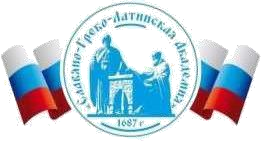 Автономная Некоммерческая Организация Высшего Образования«Славяно-Греко-Латинская Академия»Аннотация к рабочей программе дисциплины Искусственный интеллект в профессиональной сфере Искусственный интеллект в профессиональной сфереСОГЛАСОВАНОДиректор Института _______________________,кандидат философских наук_______________________Одобрено:Решением Ученого Советаот «22» апреля 2022 г. протокол № 5УТВЕРЖДАЮ Ректор АНО ВО «СГЛА»_______________ Храмешин С.Н.Направление подготовки38.03.04 Государственное и муниципальное управление Направленность (профиль)Государственная, муниципальная служба и кадровая политикаКафедрамеждународных отношений и социально-экономических наукФорма обученияГод начала обученияОчная2022Реализуется в семестре5, курс 3Наименование дисциплины Искусственный интеллект в профессиональной сфере Краткое содержание Введение в искусственный интеллект. Методы машинного обучения и приобретения знаний интеллектуальными системами. Архитектура интеллектуальных систем. Инструментальные средства и технологические процессы построения интеллектуальных систем. Применение методов искусственного интеллекта к задачам анализа текстов и поиска информации. Искусственный интеллект в окружении бизнес-процесса: механизм осуществления или управляющее воздействие. Учет экономических факторов при оценке экономической целесообразности применения ИИ в бизнес-процессах. Цифровая грамотность. Обработка больших данных Результаты освоения дисциплины  Разрабатывает оригинальные алгоритмы и программные продукты, с использованием современных интеллектуальных технологий, позволяющие решать задачи профессиональной деятельности   Трудоемкость, з.е. 3 Форма отчетности  Зачет Перечень основной и дополнительной литературы, необходимой для освоения дисциплины  Перечень основной и дополнительной литературы, необходимой для освоения дисциплины  Основная литература Бессмертный, И. А. Системы искусственного интеллекта: учебное пособие для академического бакалавриата / И. А. Бессмертный. – 2-е изд., испр. и доп. – М.: Юрайт, 2017. – 130 с. Бураков, М.В. Системы искусственного интеллекта. Учебное пособие [Текст] / М.В. Бураков. – М.: Проспект, 2017. – 440 с. Кудрявцев, В. Б. Интеллектуальные системы: учебник и практикум для бакалавриата и магистратуры [Текст] / В. Б. Кудрявцев, Э. Э. Гасанов, А. С. Подколзин. – 2-е изд., испр. и доп. ; МГУ им. М.В. Ломоносова. – М.: Юрайт, 2019. – 219 с. Дополнительная литература  Станкевич, Л.А. Интеллектуальные системы и технологии: учебник и практикум для бакалавриата и магистратуры [Текст] / Л. А. Станкевич. – М.: Юрайт, 2017. – 397 с. Редько, В.Г. Эволюция. Нейронные сети. Интеллект: Модели и концепции эволюционной кибернетики [Текст] / В. Г. Редько. - М.: Едиториал УРСС, 2017. – 224 с. 